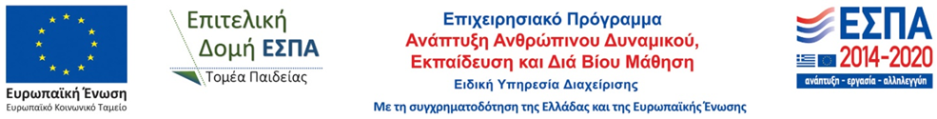                     ΑΙΤΗΣΗΕπώνυμο:……………………………Όνομα:…............................................          Όνομα πατέρα:………………………Όνομα μητέρας:…………………….Κλάδος:…………………………….Δ/νση κατοικίας:……………………Τηλ. κατοικίας:…………………….Κινητό τηλ.:………………………..ΑΦΜ:………………………………ΓΙΑ ΑΝΑΠΛΗΡΩΤΕΣ  /  ΩΡΟΜΙΣΘΙΟΥΣ:Αναπληρωτής  ΠΛΗΡΟΥΣ…………….Αναπληρωτής  ΕΣΠΑ-ΠΛΗΡΟΥΣ…….Αναπληρωτής  ΕΣΠΑ-ΑΜΩ……………Ωρομίσθιος……………………………..Σχολείο/α που υπηρετεί………………..………………………………………….Θέμα: «Χορήγηση αναρρωτικής άδειας» …………………………………………………(Τόπος)                        (Ημερομηνία) ΠΡΟΣ:Παρακαλώ να μου χορηγήσετε   αναρρωτική άδεια ............................................. (      ) ημερ..... και συγκεκριμένα από ...../...../.......... έως και ....../...../............Συνοδευτικά υποβάλλω: Ιατρική γνωμάτευση……………………………………………………………………………          Ο/Η  Αιτ.......            ...............................